    Satellite Beach PAL Volleyball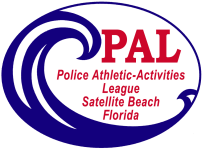 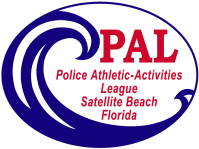 Fall 2021Registration Begins	 		          August 2, 2021Skill Assessments				August 22, 2020 @2:00pmGames Begin on Saturday                September 25, 2021Photos by Skip Combs		         October 9, 2021For girls 10-16 years of ageThe season begins September 25 – December 4Playoffs begin December 7The cost for this season is $95Need more information, please contact us at:321-777-8336   Pal@satellitebeach.org